ATTIVITÀ SULLE EMOZIONI SECONDARIE 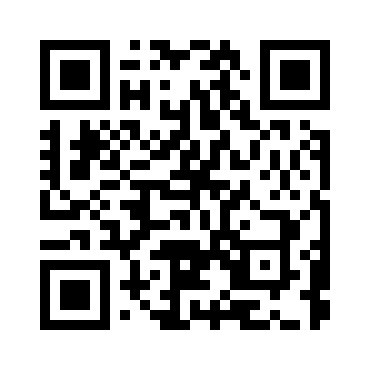 